Home LearningYear Group:  4                                                      Week Beginning:          8th February 2021ReadingRead for 20 minutes daily   Check your books on Bug Club  English-Please refer to the English document for this week’s lessons.You will also need to access the Persuasive writing PPT for the lesson on Tuesday. -Reading Comprehension is on the website and will be used on Friday Remember to use your writing targets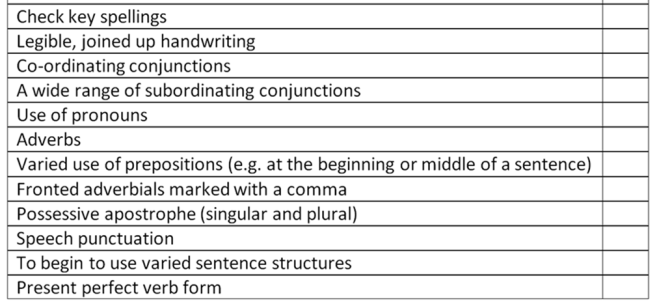 MathsMultiplication and Division -Refer to either the Maths A or Maths B document-IXL: Multiplication H1-H15Division K1-K:12 We have added two sets of IXL this week as these are revision-based activities. Please do as much as you can. SpellingPlease refer to the spellings document.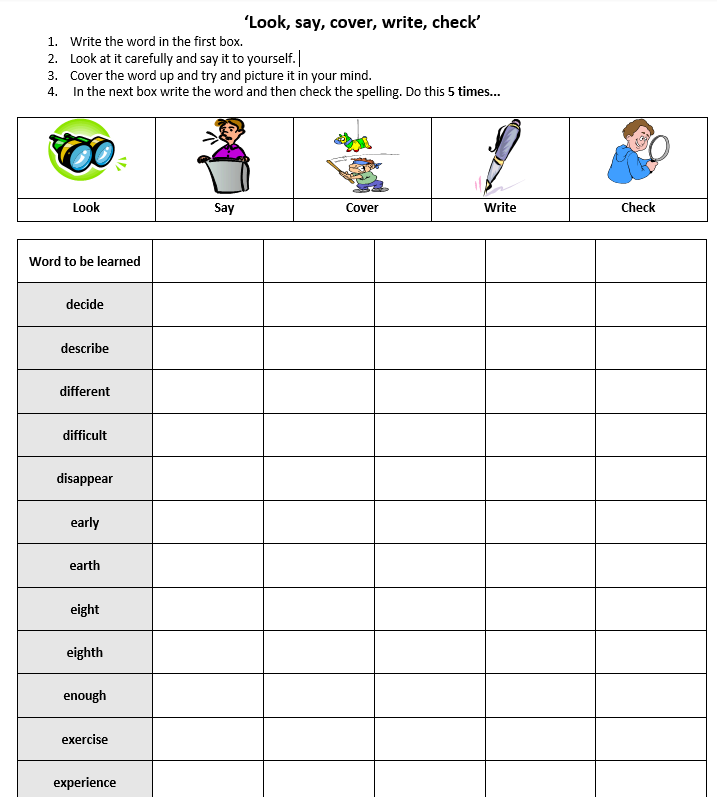 There will be a spelling test on Friday at 2pm. Punctuation and GrammarAll activities that are set are topics that have been covered in class and should be completed independently.Consonant or Vowel (Purple Mash) Consonant or Vowel (Worksheet) Afternoon LessonsPSHEIPCComputing ScienceSpellings GermanGerman Year 4 - Week 6This week is Carnival week in Germany and in normal circumstances there would be big celebrations taking place all around Germany, Austria and Switzerland. In that spirit we will be learning some vocabulary that is associated with Carnival. To access these resources, follow the steps below:  1.    CONNECT:     www.Linguascope.com2.    LOG IN:         Username: valley1           Password: german20For this topic, you need to click on the Beginner section, choose the topic Feiertage and the do the activities under Fasching